Kėdainių r., Pelėdnagių sen. Paobelio k., Kranto g.Neprivatizuojamas žemės sklypas  (0,0375 ha)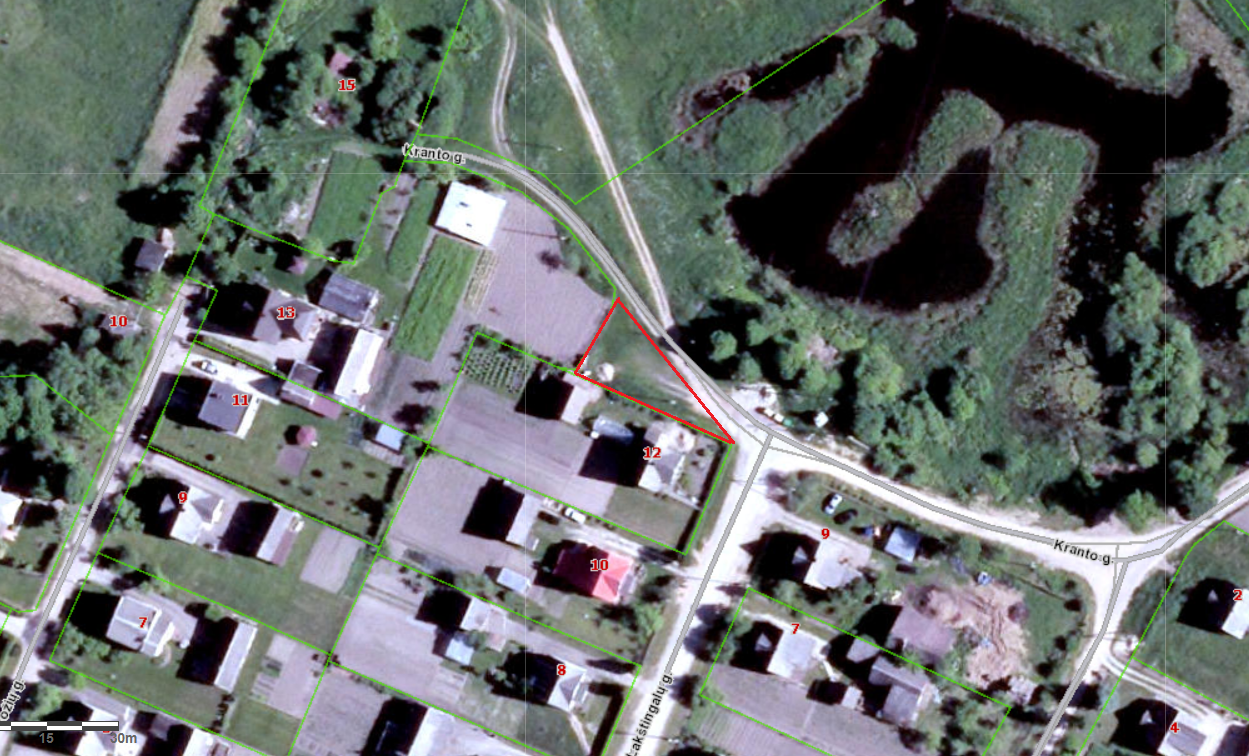 